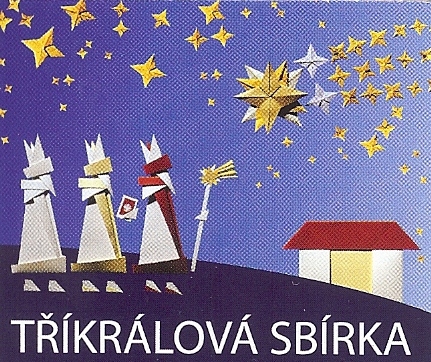 Dovolujeme si informovat občany Lovčiček, že prostřednictvím Tříkrálové sbírky, která se uskutečnila pod záštitou Oblastní charity Hodonín dne 12. ledna 2019, se v naší obci vybralo 31643,- Kč.